Australian Capital TerritoryPlanning and Development (Technical Amendment—Taylor) Plan Variation 2021 (No 2)Notifiable instrument NI2021—427Technical Amendment No 2021-11made under thePlanning and Development Act 2007, section 89 (Making technical amendments) and section 96 (Effect of approval of estate development plan)Name of instrumentThis instrument is the Planning and Development (Technical Amendment—Taylor) Plan Variation 2021 (No 2).2	CommencementThis instrument commences on the day after its notification day.3	Technical amendmentI am satisfied under section 89(1)(a) of the Planning and Development Act 2007 (the Act) that the Taylor plan variation is a technical amendment to the Territory Plan. 4	DictionaryIn this instrument:Taylor plan variation means the technical amendment to the Territory Plan, variation 2021-11, in the schedule. Note:	No consultation was required in relation to the Taylor plan variation under section 87 of the Act.Brett PhillipsDelegate of the planning and land authority14 July 2021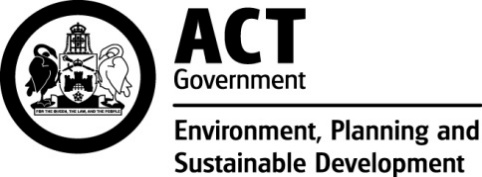 Planning & Development Act 2007Technical Amendmentto the Territory PlanVariation 2021-11Future urban area variation July 2021This page is left intentionally blankTable of Contents1.  INTRODUCTION	41.1  Purpose		41.2  Public consultation	41.3  National Capital Authority	41.4  Process		41.5  Types of technical amendments under the Act	52.  EXPLANATION		62.1  Territory Plan Map	63.   TECHNICAL AMENDMENT	83.1  Territory Plan Map	8This page is left intentionally blank INTRODUCTIONPurposeThis technical amendment makes the following changes to the Territory Plan:Territory Plan MapThe Territory Plan map is varied to remove the future urban area overlay from land in the Division of Taylor, as identified in Part 2 of this document.Public consultationUnder section 87(1)(c) of the Planning and Development Act 2007 (the Act) this type of technical amendment is not subject to public consultation.  National Capital AuthorityThe National Capital Authority does not need to be advised of this technical amendment as per 1.2.ProcessThis technical amendment has been prepared in accordance with section 87 and made in accordance with section 89 of the Act. Types of technical amendments under the ActThe following categories of technical amendments are provided under section 87 of the Act:Each of the following territory plan variations is a technical amendment for which no consultation is needed before it is made under section 89: (a)	a variation (an error variation) that – would not adversely affect anyone’s rights if approved; andhas as its only object the correction of a formal error in the plan;(b)	a variation to change the boundary of a zone or overlay under section 90A (Rezoning – boundary changes);(c)	a variation, other than one to which subsection (2)(d) applies, in relation to an estate development plan under section 96 (Effect of approval of estate development plan);(d)	a variation required to bring the territory plan into line with the national capital plan;(e)	a variation to omit something that is obsolete or redundant in the territory plan.Each of the following territory plan variations is a technical amendment for which only limited public consultation is needed under section 90:a variation (a code variation) that – would only change a code; andis consistent with the policy purpose and policy framework of the code; andis not an error variation;a variation to change the boundary of a zone under section 90B (Rezoning – development encroaching on adjoining territory land);a variation in relation to a future urban area under section 90C (Technical amendments – future urban areas);a variation in relation to an estate development plan under section 96 (Effect of approval of estate development plan) if it incorporates an ongoing provision that was not included in the plan under 
section 94(3)(g);a variation to clarify the language in the territory plan if it does not change the substance of the plan;a variation to relocate a provision within the territory plan if the substance of the provision is not changed. TA2021-11 has been prepared in accordance with section 87(1)(c) of the Act.EXPLANATIONThis part of the technical amendment document explains the changes to be made to the Territory Plan.Territory Plan MapVariation to the Territory PlanThe Territory Plan map is varied to identify the zones and overlays that apply to land ceasing to be in a future urban area.Existing Territory Plan Map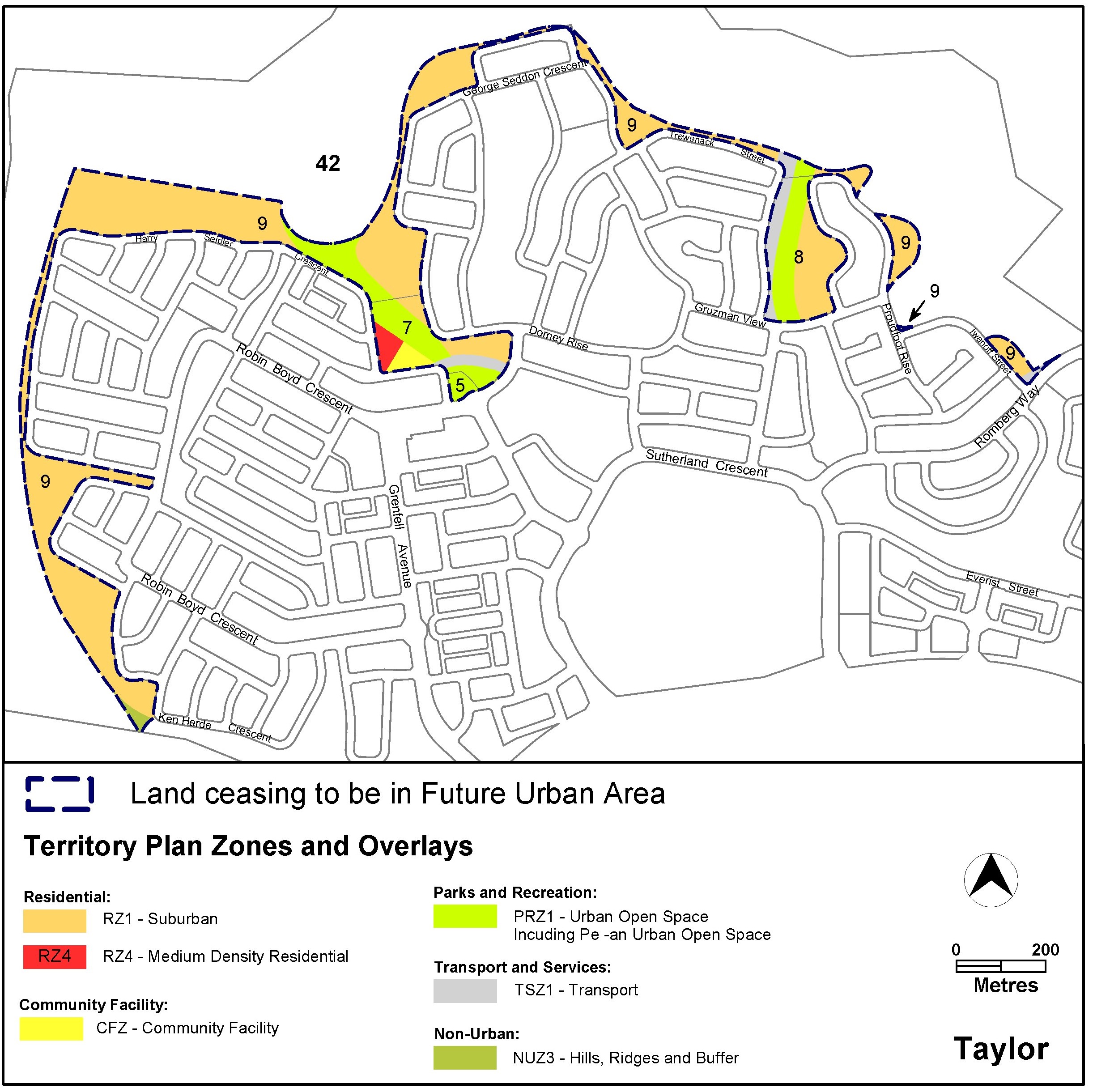 Proposed Territory Plan Map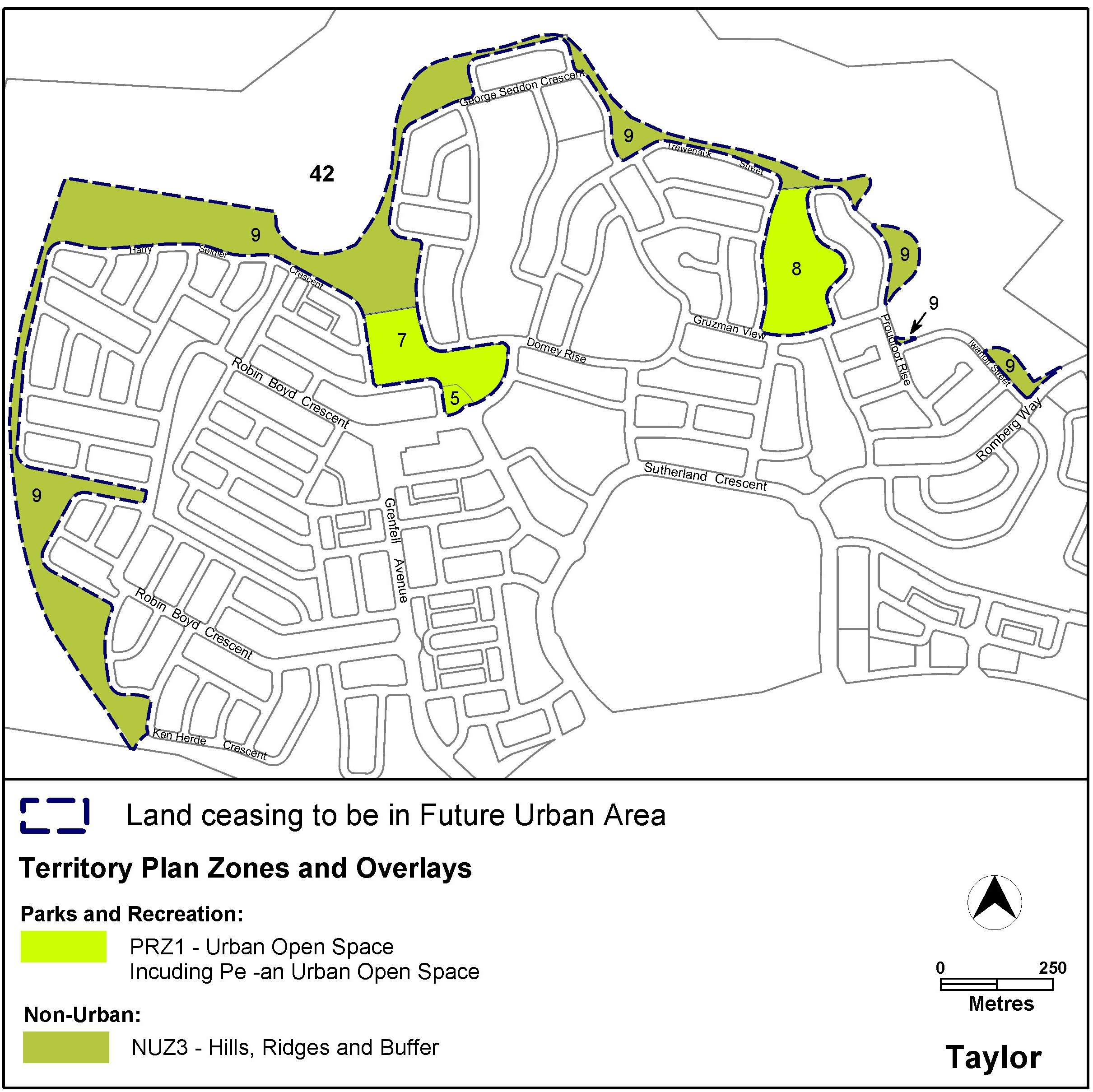 TECHNICAL AMENDMENTThis section of the technical amendment document provides the actual instructions for implementing the changes to the Territory Plan.Territory Plan MapTerritory Plan MapThe Territory Plan map is varied as indicated below to identify the zones and overlays that apply to the land ceasing to be in a future urban area.Interpretation service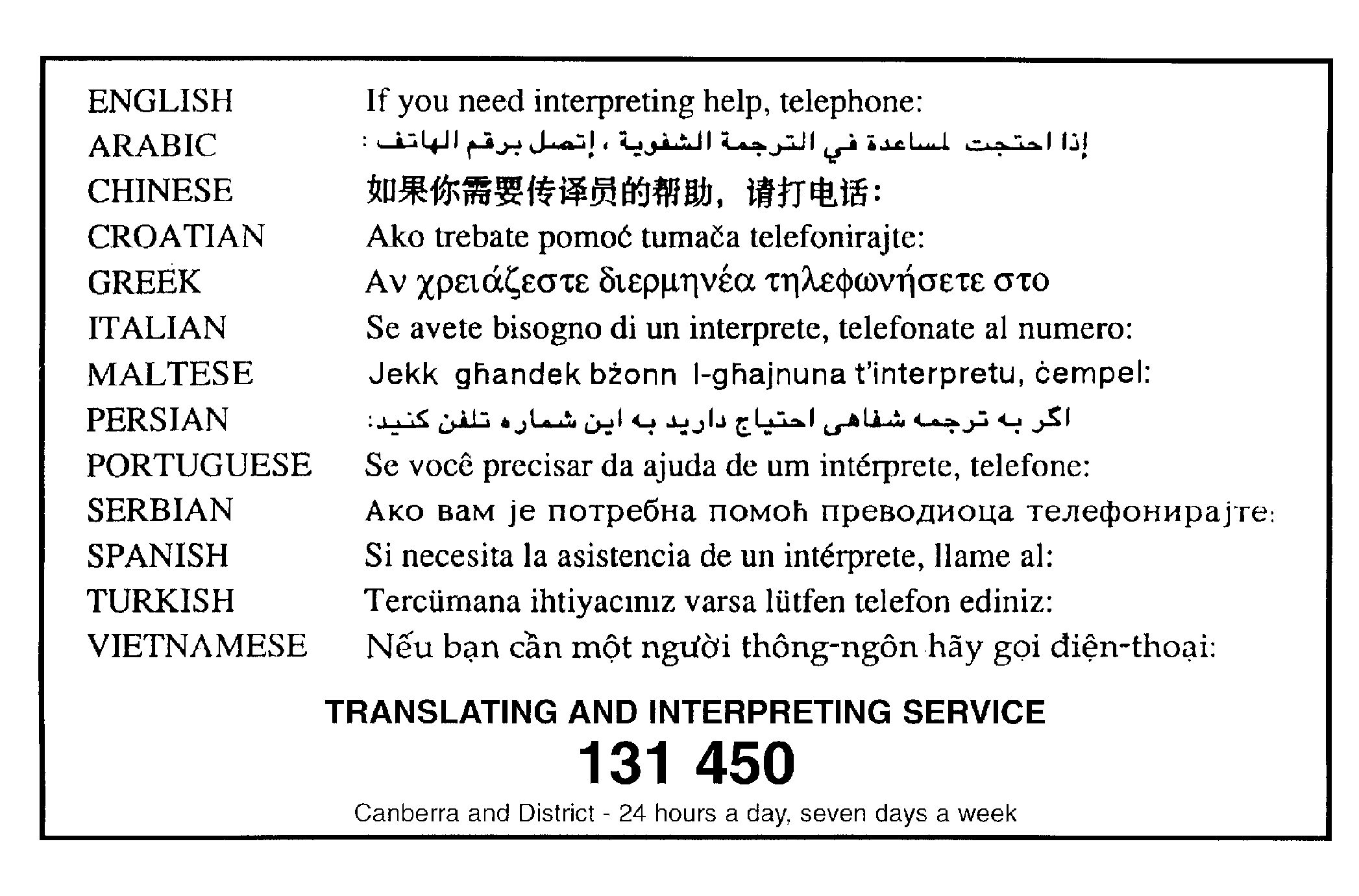 